                                                                                                                                                               ЗВІТ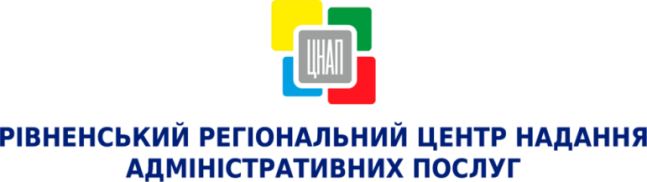 ПРО РОБОТУ УПРАВЛІННЯ ЗАБЕЗПЕЧЕННЯ НАДАННЯ АДМІНІСТРАТИВНИХ ПОСЛУГ                         РІВНЕНСЬКОЇ МІСЬКОЇ РАДИ ЗА ЖОВТЕНЬ 2017 РОКУ Назва секторуНазва секторуКількість наданих адміністративних послугКількість відмов у наданні адміністративних послугНадані консультаціїНадходження до бюджету, грн.АВОформлення та видача паспорта громадянина України та паспорта громадянина України для виїзду за кордон11 84122 704532 318,40АВРеєстрація, зняття з реєстрації місця проживання на території м. Рівне 11 331-23435 724,91СВиконавчі органи Рівненської міської ради та інші суб’єкти надання адміністративних послуг1 9613211 467198 742,44СУправління Державного земельного кадастру4733987582 084,44DДержавна реєстрація і юридичних осіб та фізичних осіб-підприємців1 427-11656 000,00ЕДержавна реєстрація речових прав на нерухоме майно та їх обтяжень1 761761697 817,00Всього  Всього  28 7947285 2121 002 687,19